БЕРЕГИТЕ СЕБЯ, СОБЛЮДАЙТЕ ПРАВИЛА БЕЗОПАСНОСТИ ЖИЗНЕДЕЯТЕЛЬНОСТИ!!!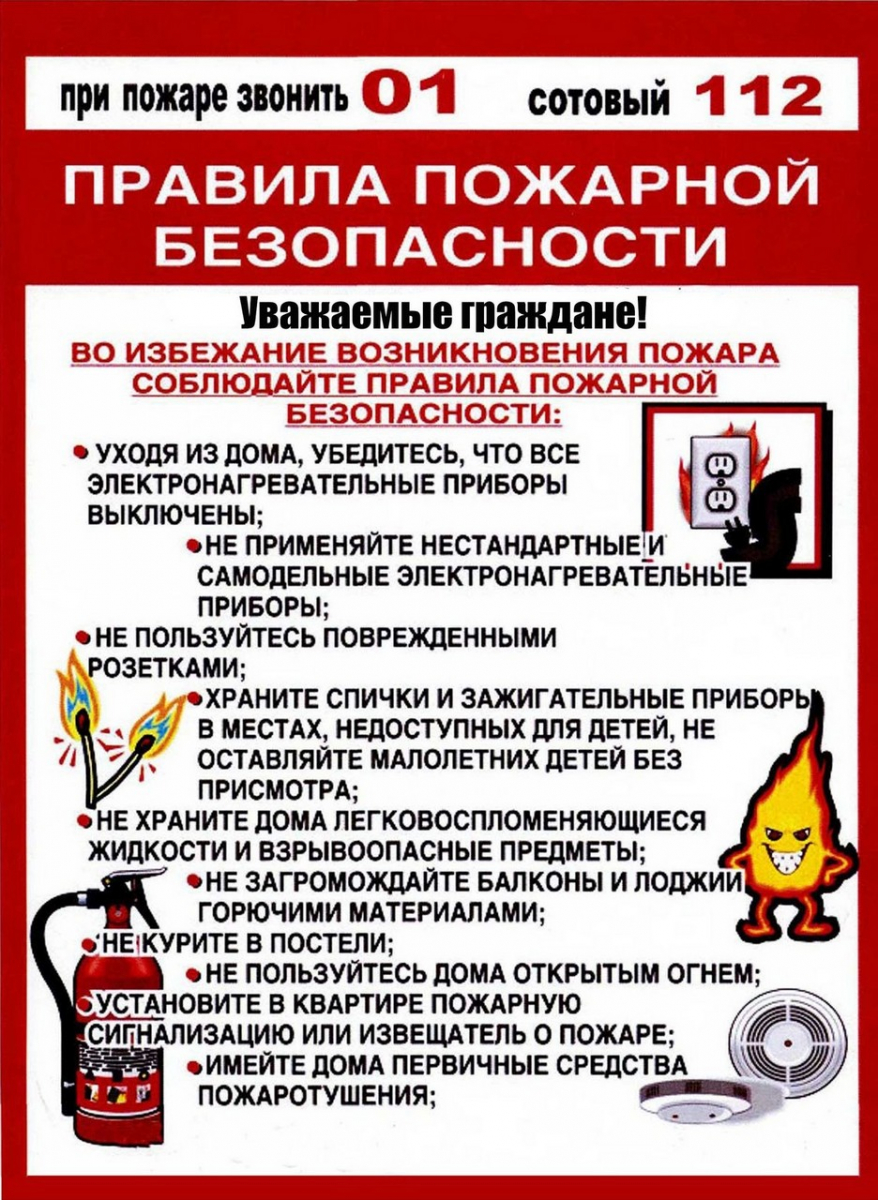 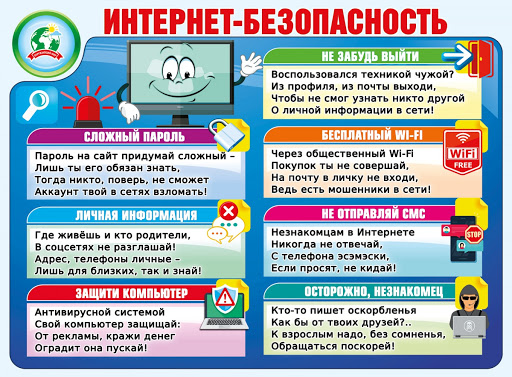 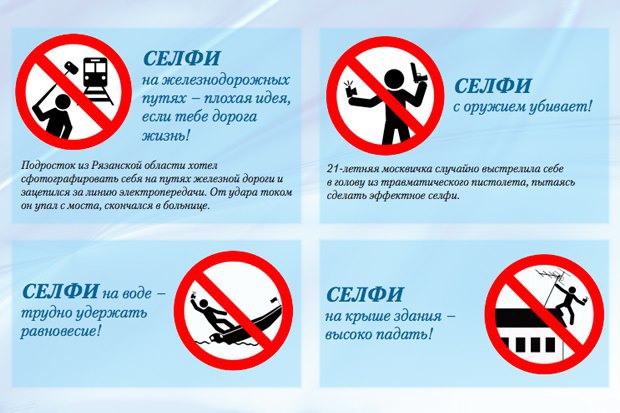 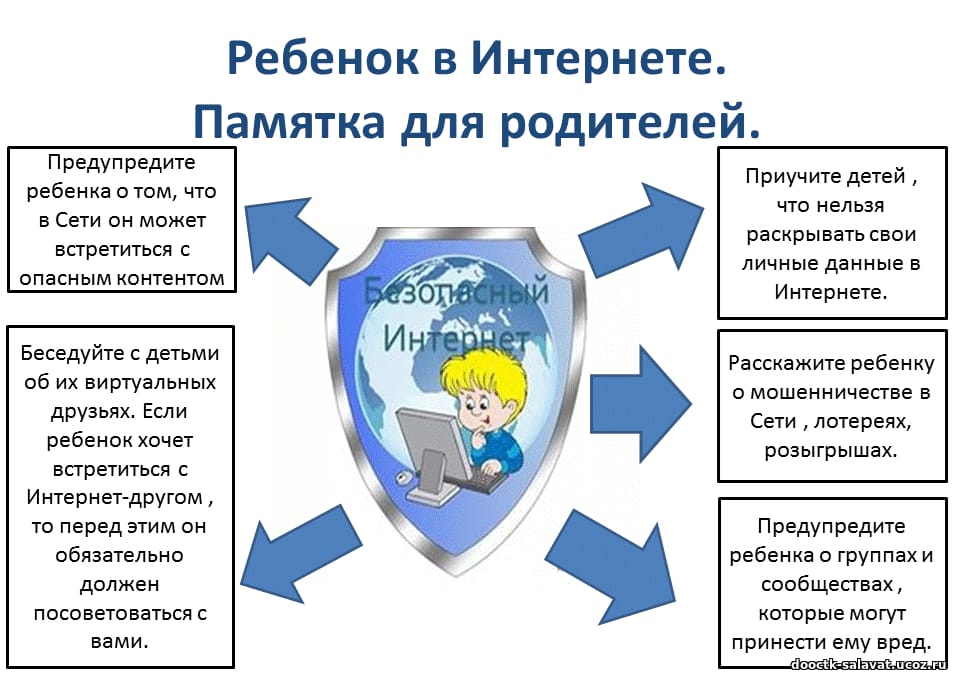 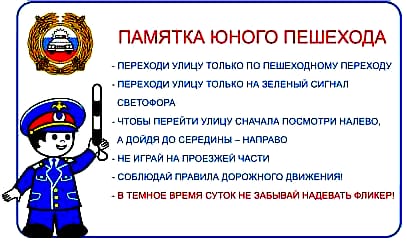 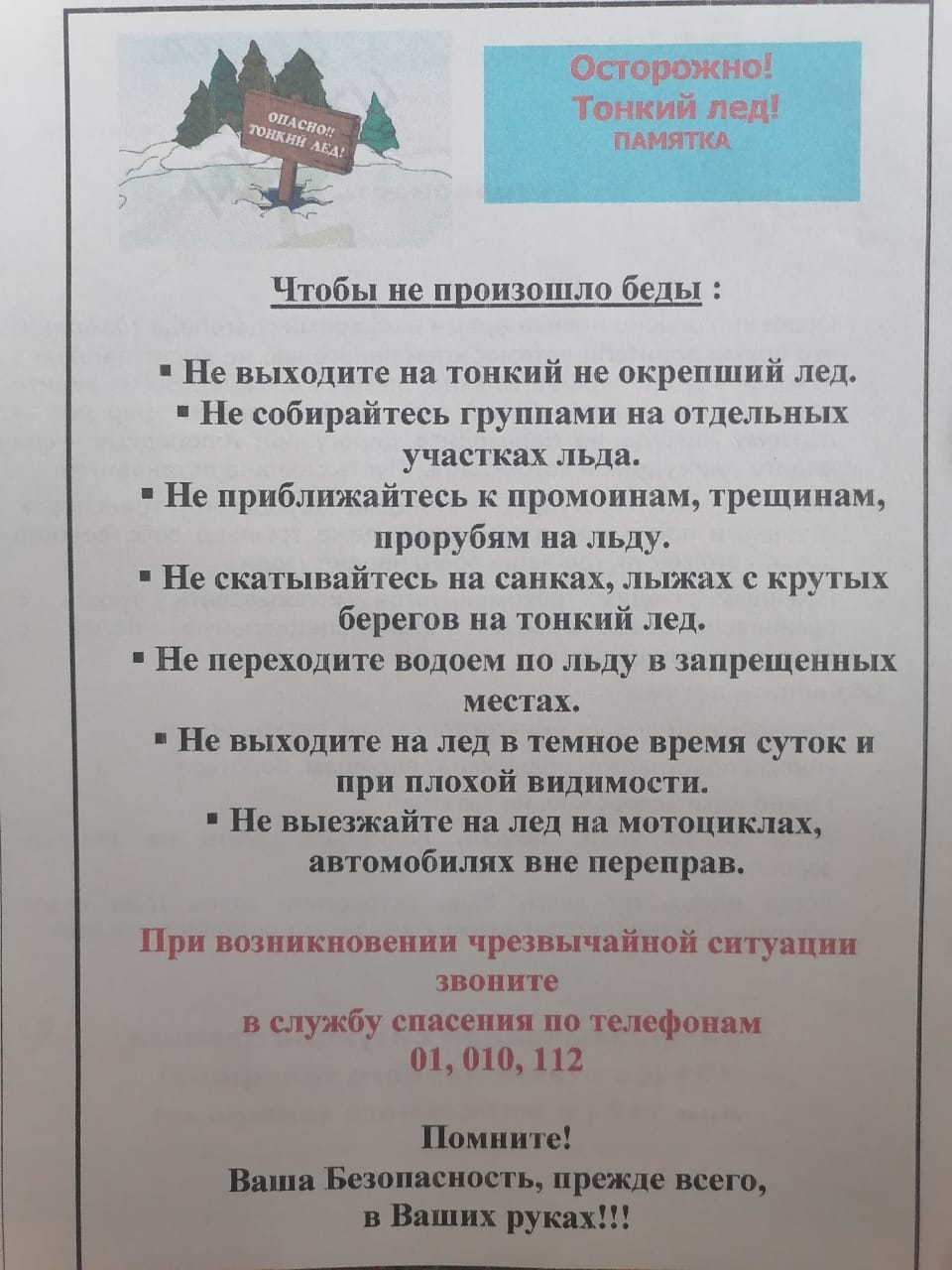 